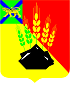 АДМИНИСТРАЦИЯ МИХАЙЛОВСКОГО МУНИЦИПАЛЬНОГО РАЙОНА ПОСТАНОВЛЕНИЕ 
17.11.2021                         	 с. Михайловка                           		       1189-паО публичных слушаниях по проекту бюджетаМихайловского муниципального района на 2022 годи плановый период 2023-2024 годовВ соответствии с Федеральным Законом от 06 октября 2003 года № 131-ФЗ «Об общих принципах организации местного самоуправления в Российской Федерации», Уставом Михайловского муниципального района, администрация Михайловского муниципального районаПОСТАНОВЛЯЕТ:1. Назначить публичные слушания по проекту бюджета Михайловского муниципального района на 2022 год и плановый период 2023-2024 годов на 10 часов 23 ноября 2021 года в актовом зале администрации района.2. Для подготовки и проведения публичных слушаний сформировать организационный комитет на паритетных началах Думой Михайловского муниципального района и главой Михайловского муниципального района Приложение № 1.3. Муниципальному казенному учреждению «Управление по организационно-техническому обеспечению деятельности администрации Михайловского муниципального района» (Гришаков А.А.) разместить настоящее постановление на официальном сайте администрации Михайловского муниципального района.4. Контроль за исполнением настоящего постановления возложить на начальника управления финансов А.А. Сенчило.Глава Михайловского муниципального района –Глава администрации района                                                    В.В. АрхиповПриложение № 1к постановлению администрации Михайловского муниципального районаот  l             № С О С Т А Ворганизационного комитета по подготовке и проведениюпубличных слушаний по проекту бюджета Михайловскогомуниципального района на 2022 год и плановый период 2023-2024 годовАрхипов В.В.	– глава Михайловского муниципального района -глава администрации района;Мельничук Н.Н.	– председатель Думы Михайловского муниципального района;Зубок П.А.	          - первый заместитель главы администрации Михайловского муниципального района;Савченко С.Н.	– председатель комиссии по бюджетно-налоговой, экономической политике, финансовым ресурсам и собственности Думы Михайловского муниципального района;Сенчило А.А.	– начальник управления финансов;